.Intro 16 counts(1 – 8) L CROSS ROCK, RECOVER & R CROSS ROCK, RECOVER & STEP, ¼ TURN R, CROSS SHUFFLE;(9 – 16) R OUT, L OUT, R SAILOR STEP, CROSS STEP, ¾ TURN L, R KICK BALL CROSS;(17- 24) R SIDE ROCK, RECOVER & L SIDE ROCK, RECOVER, SAILOR CROSS, SIDE SHUFFLE ¼ TURN R;(25 – 32) ROCK, RECOVER, L LOCK STEP BACK, 1/2 TURN R, ¼ TURN R, SAILOR STEP;Tag on end wall 2(12);L CROSS SHUFFLE, 2 x ¼ TURN L, R CROSS SHUFFLE, 2 x ¼ TURN R,Contact: www.linedancerjohn.comAiko Aiko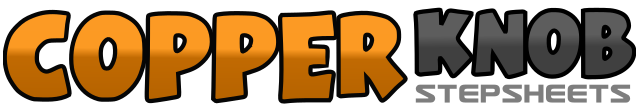 .......Count:32Wall:2Level:Intermediate.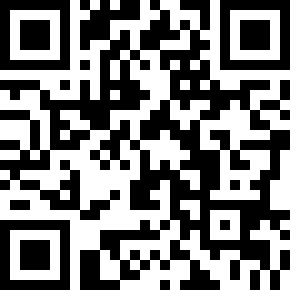 Choreographer:John Warnars (NL) - June 2011John Warnars (NL) - June 2011John Warnars (NL) - June 2011John Warnars (NL) - June 2011John Warnars (NL) - June 2011.Music:Aiko Aiko - Kurt Darren : (CD: Staan Op)Aiko Aiko - Kurt Darren : (CD: Staan Op)Aiko Aiko - Kurt Darren : (CD: Staan Op)Aiko Aiko - Kurt Darren : (CD: Staan Op)Aiko Aiko - Kurt Darren : (CD: Staan Op)........1LF cross rock LF over RF2RF rock back on RF&LF step/close LF next RF3RF cross rock RF over LF4LF rock back on LF&RF step/close RF next LF5LF step LF forwards6RF+LF make a ¼ turn right (3)7LF cross step LF over RF&RF step/close next LF8LF cross step LF over RF1RF step RF diagonal right forwards2LF step LF diagonal left forwards3RF cross step RF behind LF&LF step LF to left side4RF step RF to right side5LF cross step LF behind RF6LF+RF make a ¾ turn left (6)7RF kick RF diagonal right forwards&RF step/close RF next LF8LF cross step LF over RF1RF rock RF to right side2LF rock back on LF&RF step/close RF next LF3LF rock LF to left side4RF rock back on RF5LF cross step LF behind RF&RF step RF to right side6LF cross step LF over RF7RF step RF to right side&LF step/close next RF8RF step with a ¼ turn right forwards (9)1. LF rock LF forwards2. RF rock back on RF3. LF step LF backwards&RF cross step RF for LF4. LF step LF backwards5. RF step with ½ turn right forwards (3)6. LF step with ¼ turn right to left side (6)7. RF cross step RF behind LF&LF step LF to left side8. RF step RF to right side1. LF start again…1LF cross step LF over RF&RF step/close RF next LF2LF cross step LF over RF3RF step RF with a ¼ turn left backwards4LF step LF with a ¼ turn left forwards5RF cross step RF over LF&LF step/close LF next RF6RF cross step RF over LF7LF step LF with a ¼ turn right backwards8RF step RF with a ¼ right forwards